NIC NENÍ ČERNOBÍLÉ!Náš pan ředitel působí na ZŠ Humpolec, Hálkova 591, okres Pelhřimov od roku 2002.Toho roku nikdo z našeho srdíčkového týmu ještě ve škole nepůsobil, i když někteří z nás zde v dětství studovali. Jsme však všichni rádi, že zde nyní pracujeme, studujeme a můžeme hrdě říct:                                „Známe pana ředitele Strnada a můžeme být s ním!“Výčet věcí, které udělal, a stále pro školu dělá, je velký, na to by nám rozsah, který můžeme napsat, nestačil, a proto budeme psát pouze za náš tým:Pane řediteli, děkujeme Vám za… - všechna vlídná slova, pochvalu i kritiku, které mě táhnou dál, vím, že je vše upřímné (Ivona)- to, že jsi mě v roce 2016 přijal do školy na 1. stupeň (Helča)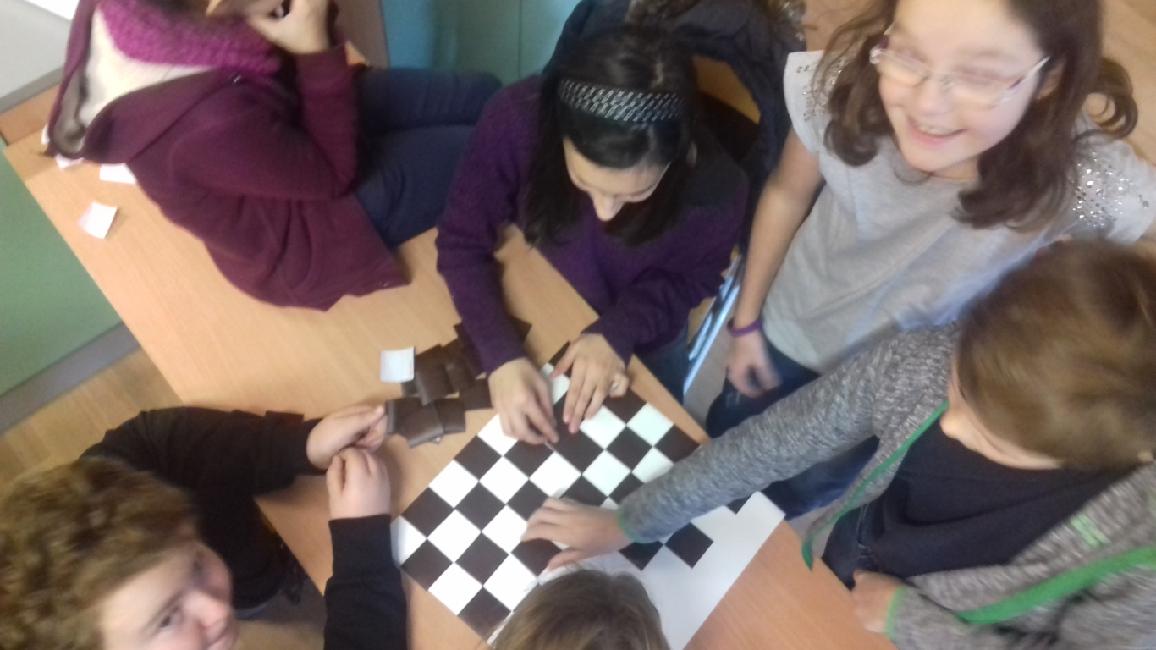 - vstřícný a přátelský přístup (Aneta a Martin)- to, že se děti mohou účastnit různých soutěží a akcí (Radka a Pepa)- všechno, co pro nás děláte (Anička a Markétka)- Vaší aktivitu a zapojení se do aktivit (Vojta a Jirka)- to, jaký jste (Ivona)- to, že jste maminku zaměstnal, maminka je v práci spokojená, má   penízky a můžeme jezdit na výlety a něco si koupit (Faník, Martinka   a Anička)- to, že nám dáváte ředitelská volna (Patrik a Ema)- to, že máte takový lidský přístup k dětem i rodičům (Radka a Pepa)- to, že mě motivuješ ke zlepšování se, učíš mě nové věci a vyžaduješ kvalitní výkony (Helča)- šachové turnaje a kvalitní přípravy na ně (Aneta a Martin)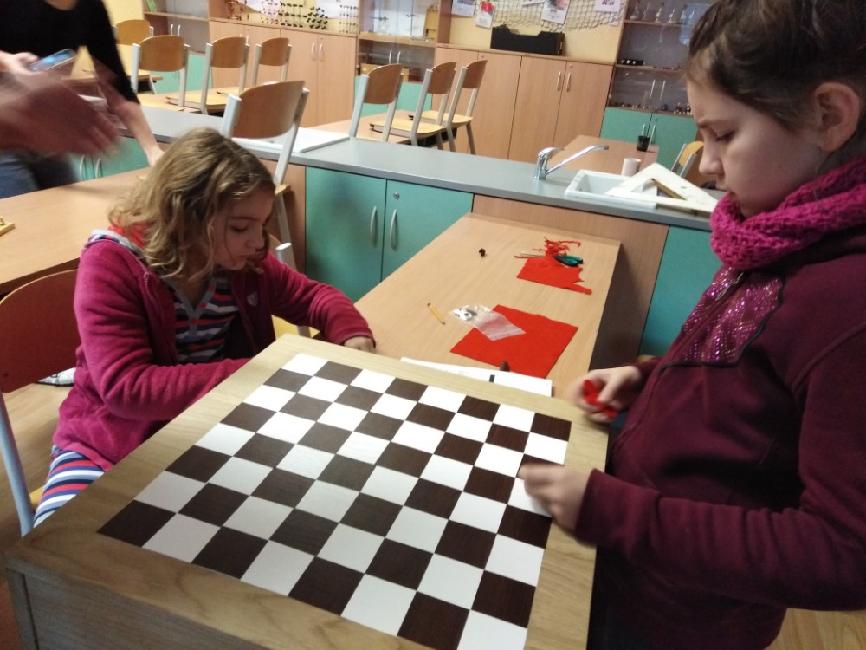 - to, že tady máme hezké zážitky (Patrik a Ema)- pochopení problémů dětí a za jejich řešení (Radka a Pepa)- Vaší přístupnost a ochotu pomáhat (Vojta a Jirka)- za Vaši dobrou náladu a milý úsměv (Anička a Markétka)- to, že jste umožnil mému synu Alešovi dále růst, našel v něm lásku k šachům a vůbec   ke vzdělání. Podpořil jste ho, aby mohl přeskočit dva ročníky ZŠ, upevnil v něm   sebevědomí a tím získal i tolik cenných republikových ocenění (Ivona)- to, že mi věříš a podporuješ moje nápady (Helča)- krásná nová hřiště (Vojta a Jirka)- to, že mě i v určitých momentech brzdíš, třeba když maraton vyběhnu jako stovku (Helča)- čas, který jste nám věnoval (Aneta a Martin)- to, že se Vy osobně zapojujete do aktivit s dětmi - fotbal, piškvorky, šachy… (Radka a Pepa)- to, že je naše škola hezká a příjemná (Patrik a Ema)- to, že můžeme navštěvovat školu pod Vaším vedením (Radka a Pepa)- to, že jste dovolil mému synu Davidovi studovat ze zdravotních důvodů individuálně, i díky   Vám je teď studentem vysoké školy a studium ho baví (Ivona)- všechna ředitelská volna, také za ta volna, která jste nám nemusel dát (Anička a Markétka)- to, že jsi mi odpustil mé chyby, poklesky a selhání (Helča)- to, že jste mě nechal učit ve škole a toleroval všechny mé „ bláznivé“ nápady   a ve všem mě podporoval (Ivona)- Vaše velmi propracované hodiny přírodopisu (Vojta a Jirka)- umožnění činnosti parlamentu a za všechny akce na naší škole (Anička a Markétka)- to, že si vždycky na mě najdeš čas, když potřebuju (Helča)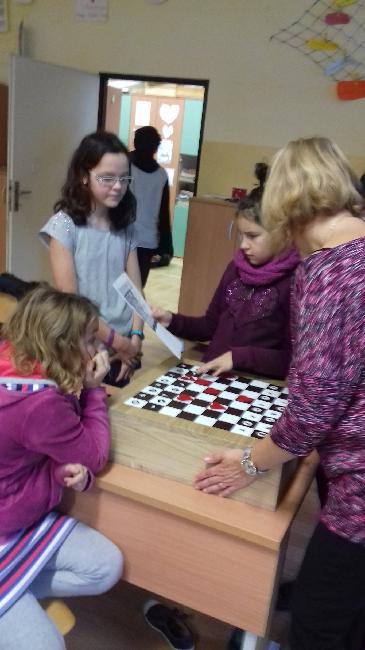 - zdravý pohled na různé situace (Aneta a Martin)- to, že nás doprovázíte na soutěže (Radka a Pepa)- to, že jste tak přístupný, spravedlivý, jste tu pro nás pro všechny (Patrik a Ema) - to, že jste sestavil tým výborných učitelů a jste jim oporou (Radka a Pepa)- cenné rady, podporu, trpělivost, úsměv, za to, že v těžších chvílích a situacích stojíš   při mně, dokážeš mě pochválit i mi vynadat (Helča)- to, že jste mému nejstaršímu synu Tomášovi dopřál bezproblémovou praxi   a ve všem ho povzbuzujete (Ivona)- mnoho let obětovaných této škole (Aneta a Martin)- to, že ve mně vidíš něco víc, než já sama (Helča)- posun, který díky Vám tato škola dokázala (Aneta a Martin)Na závěr bychom rádi napsali, jak vlastně šachovnice - srdíčko vznikalo:Na první pohled by se mohlo zdát, že jsme koupili stoleček, plátno na šachy, udělali šustrmat a je hotovo. Vše by bylo jednoduché. Omyl! My jsme chtěli, pane řediteli, abyste měl vše opravdu od nás, od našeho srdíčka, z našich srdcí. Práci jsme si rozdělili a věřte, vše je děláno ručně a pracně :-))). Fotky mluví za vše: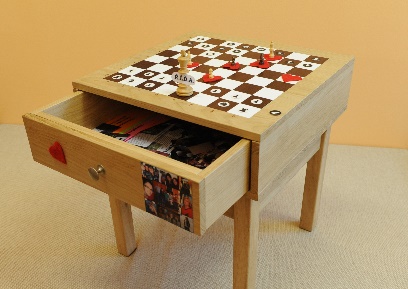 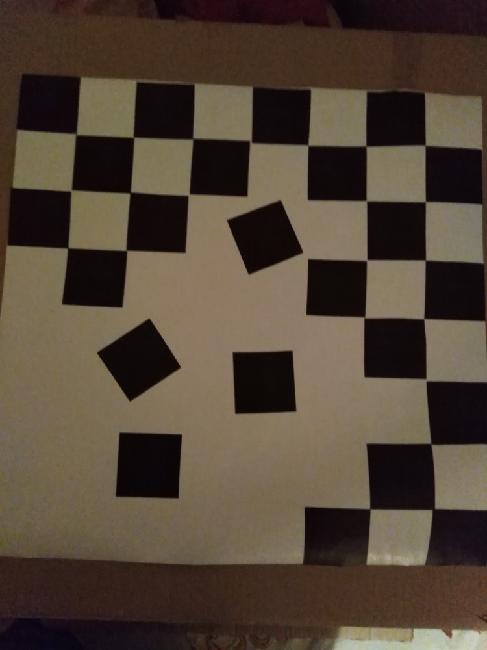 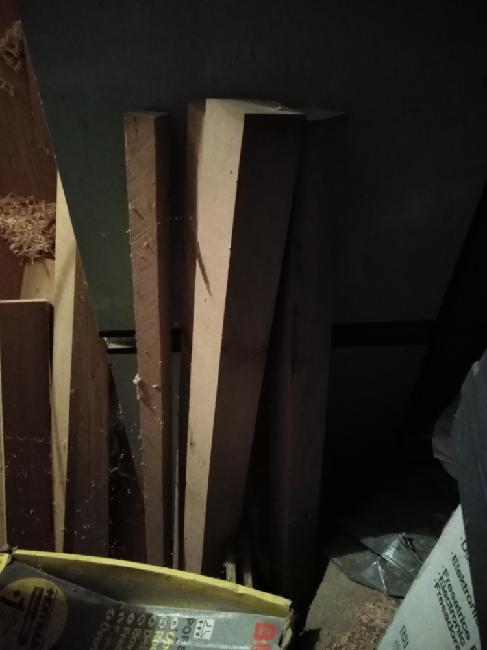 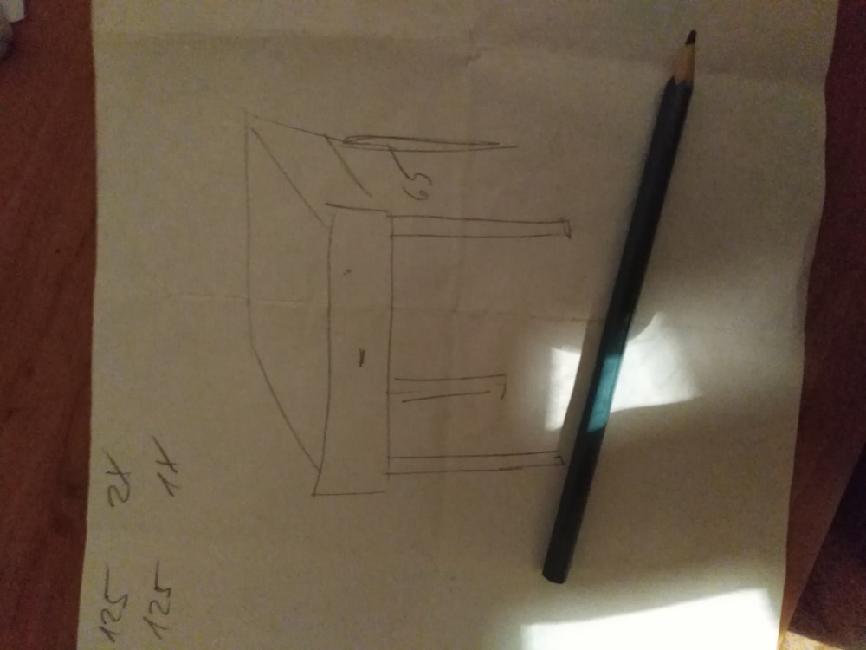 Dodatek:-)))- děkujeme rodině pana ředitele za intenzivní pomoc při vytváření srdíčka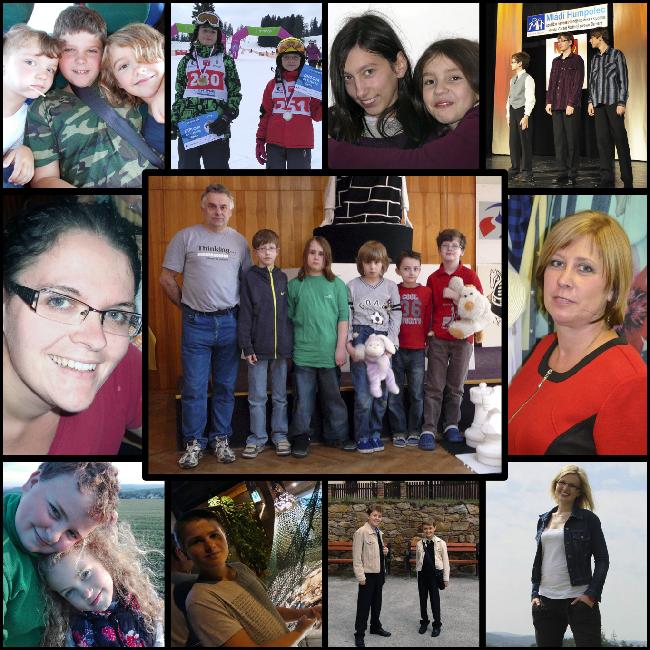 - na poděkování by se určitě zapojilo více lidí ze školy, ale v rámci zachování   neprozrazení před předáváním jsme náš tým museli zúžit :-)))- nelekněte se, že jsou „kolečkové“ figurky vyměněné, je to úmyslně - máte to v názvu :-))) A důvod? Nic v životě přece není černobílé, vše je třeba posuzovat s odstupem a z několika stran, třeba ani Váš odchod do důchodu, pane řediteli, není jasný - černobílý :-)) Pořád se ještě hraje. Partie ještě neskončila. PANE ŘEDITELI, VÁŽÍME SI VÁS A MÁME VÁS MOC RÁDI! DĚKUJEME ZA VŠE! 